Положенняпро проведення Зльоту, присвяченого Всесвітньому дню туризмусеред гуртківців СЮТур 1.Мета Зльотузбереження, відновлення та подальший розвиток, популяризація масового туризму і краєзнавства, як ефективного засобу всебічного розвитку особистості;практичне пізнання нових форм масової туристсько-краєзнавчої роботи, які доступні для впровадження в закладах освіти.2. Час і місце проведенняЗліт проводяться на території  урочище Сурчане 28 вересня 2013 року. Початок змагань о 10.00 3. Керівництво ЗльотомПідготовкою і проведенням змагань займається оргкомітет СЮТур.4.Учасники ЗльотуДо участі у Зльоті запрошуються команди гуртків СЮТур м. Умань.Вікові групи: молодша _______; середня _______; старша ________. 5. Програма Зльоту10.00-10.30 – відкриття Зльоту, нагородження гуртківців за підсумками минулого навчального року;10.30-12.00 – конкурсна програма;13.00-16.00 – дистанція «Смуга перешкод»; 16.00-16.30 – підведення підсумків, нагородження переможців.Види змагань.Всі види змагань є заліковими, крім *             У програмі змагань можливі зміни6. Підведення підсумків.Місце команди у туристсько-спортивній естафеті визначається сумою часу, затраченого на проходження дистанції та штрафного часу. При рівності результатів, перевага надається команді з меншим штрафним часом.У конкурсній програмі командне місце визначається за сумою місць у всіх конкурсах. При рівності цих результатів, перевага надається команді з кращим результатом у конкурсі «В'язання туристських вузлів».           Загальнокомандне місце визначається сумою зайнятих місць у естафеті та конкурсній програмі. При рівності загальнокомандних результатів перевага надається команді, яка має кращий результат у туристсько-спортивній естафеті.7.Нагородження.Команди, які стали переможцями та призерами Зльоту нагороджуються грамотами СЮТур.Умови конкурсної програмиРозпалювання вогнищаВ конкурсі бере участь 2 учасника. Сірники повинні бути в герметичній упаковці. Перед стартом упаковка з сірниками опускається у воду . Дозволяється користуватися тільки господарськими сірниками та природнім матеріалом для розпалу, пересувати чи дути на вогнище, піднімати вогнище не вище обмежувача.Забороняється: використовувати горючі матеріали, сірники типу «Мисливські», запальнички тощо, пересувати нитку, обмежувач, обмежувальні стійки.Штрафи: - використання більше 1 сірника – 1 бал за кожний сірник;                - підняття вогнища вище обмежувача – 1 бал.Початок відліку часу – з моменту, коли учасник бере сірники в руки.Закінчення відліку часу – перегорання нитки. Контрольний час – 3 хвилини.В’язання туристських вузлівУчасники в’яжуть вузли з вказаного переліку, вказують назву вузла. Вузли повинні бути розправленими, затягнутими, не мати перекручень вірьовок. Якщо учасник неправильно вказав назву, то вузол не зараховується. Контрольний вузол в’яжеться навколо вірьовки. Довжина кінця, що виходить з вузла (в т.ч. і контрольного), повинна бути не меншою 5 см.Штрафи: неправильний вибір діаметра мотузок, відсутність контрольного вузла, перекручування мотузок – 1 бал.Команди, які зав’язали більшу кількість вузлів, займають місця вище за команди, які зав’язали менше вузлів. При рівності результатів перевага надається команді, яка затратила менше часу.Перелік вузлів: Прямий (2), Ткацький (2), Грепвайн, Зустрічний, Зустрічна вісімка, Академічний (2), Брамшкотовий (2), Провідник-вісімка, Серединний провідник, Подвійний провідник, Булінь (1), Удавка (1), Стремено (1), Провідник одним кінцем (1), Штик (1), Схоплюючий, Австрійський схоплюючий, Схоплюючий Бахмана, УІАА, Гарда.  Контрольний час – 5 хвилини.Встановлення наметуНа вказаному місці команда встановлює намет. Правильно встановлений намет не повинен мати провисань і збрижок на схилах даху.Штрафи: - кожне провисання чи збрижка на схилах даху – 1 бал.                - втрата спорядження (кілочок, альпеншток) – 10 балів.Контрольний час – 5 хвилин.Укладка рюкзакаУ конкурсі бере участь 2 учасники. Час зупиняється, коли один з учасників одягає укладений та застібнутий на всі застібки рюкзак на себе.Набір одягу повинен спочатку запакуватися в окремий мішок. Речі першої необхідності (накидка від дощу, аптечка, фляга для води, ложка) повинні укладатися так, щоб за вимогою судді їх можна було швидко дістати.Штрафи: випадання речей з рюкзака, незаповнені місця та виступи кутів предметів, залишені предмети, дзеленчання речей в рюкзаку, не застібнута кишеня чи застібка клапана, неправильно укладені речі першої необхідності та одяг (за кожну річ) – 1 бал.Контрольний час виконання – 2 хвилини. Туристські емблемиЕмблема повинна відповідати наступним вимогам: розмір не більше А5, відповідати туристській тематиці та не містити готових композицій, взятих із загальнодоступних джерел.Умови дистанції «Смуга перешкод»МаятникОбладнання: КЛ(контрольні лінії) на початку та в кінці етапу, вертикально підвішена мотузка.Учасник долає етап, який помічений КЛ, за допомогою підвішеної мотузки.Штрафи за порушення техніки: Заступ (наступ) за контрольну лінію – 1 бал (10 сек.);Падіння – 6 балів (60 сек.):Опорне торкання рельєфу ногою, рукою – 1 бал (10 сек.).КупиниОбладнання: купини, КЛ на початку і в кінці етапу.Учасник долає етап перестрибуючи з купини на купину.Штрафи за порушення техніки:Заступ (наступ) за контрольну лінію – 1 бал (10 сек.);Падіння – 6 балів (60 сек.):Опорне торкання рельєфу ногою, рукою – 1 бал (10 сек.);Два учасники на етапі – 6 балів (60 сек.).ЖердиниОбладнання: КЛ на початку та в кінці етапу, лаги, жердини.Учасник здійснює переправу по жердинах, вкладаючи їх на лаги. Не дозволяється використовувати жердину як опору. Дозволяється перетягувати жердину волоком.Штрафи за порушення техніки:Заступ (наступ) за контрольну лінію – 1 бал (10 сек.);Падіння – 6 балів (60 сек.);Опорне торкання рельєфу ногою, рукою – 1 бал (10 сек.);Опора двома ногами на рельєф або на жердину, яка впала з опори – 3 бал (30 сек.);Перестрибування з опори на опору – 10 балів (100 сек.)Два учасники на етапі – 6 балів (60 сек.).ЛабіринтОбладнання: мотузка, довжиною до , заплутана між деревами, КЛ на початку та в кінці етапу, карабіни.Учасник долає етап, взявшись рукою за карабін, пристебнутий до мотузки. Штрафи за порушення техніки:Зміна хвату карабіну, випускання карабіну з руки – 1 бал (10 сек.);Заступ (наступ) за контрольну лінію – 1 бал (10 сек.);Два учасники на етапі – 6 балів (60 сек.).ПерелазОбладнання: мотузка, натягнута між двома опорами (деревами) у вигляді драбини.Учасник долає етап, перелазячи по мотузці, обов’язково наступаючи на першу і останню сходинку.Штрафи за порушення техніки:Торкання опор (дерев) – 1 бал (10 сек.);Передчасне зістрибування – 3 бал (30 сек.);Два учасники на етапі – 6 балів (60 сек.);Падіння – 6 балів (60 сек.).Подолання завалуОбладнання:  КЛ на початку та в кінці етапу, завал.Команда долає різнонахилені перекладини почерговим переступанням та підлазом.Переправа по колодіОбладнання: КЛ на початку та в кінці етапу, колода, перило.Команда долає етап по колоді, тримаючись за перило.Штрафи за порушення техніки:Заступ (наступ) за контрольну лінію – 1 бал (10 сек.);Два учасники на етапі – 6 балів (60 сек.);Падіння – 6 балів (60 сек.).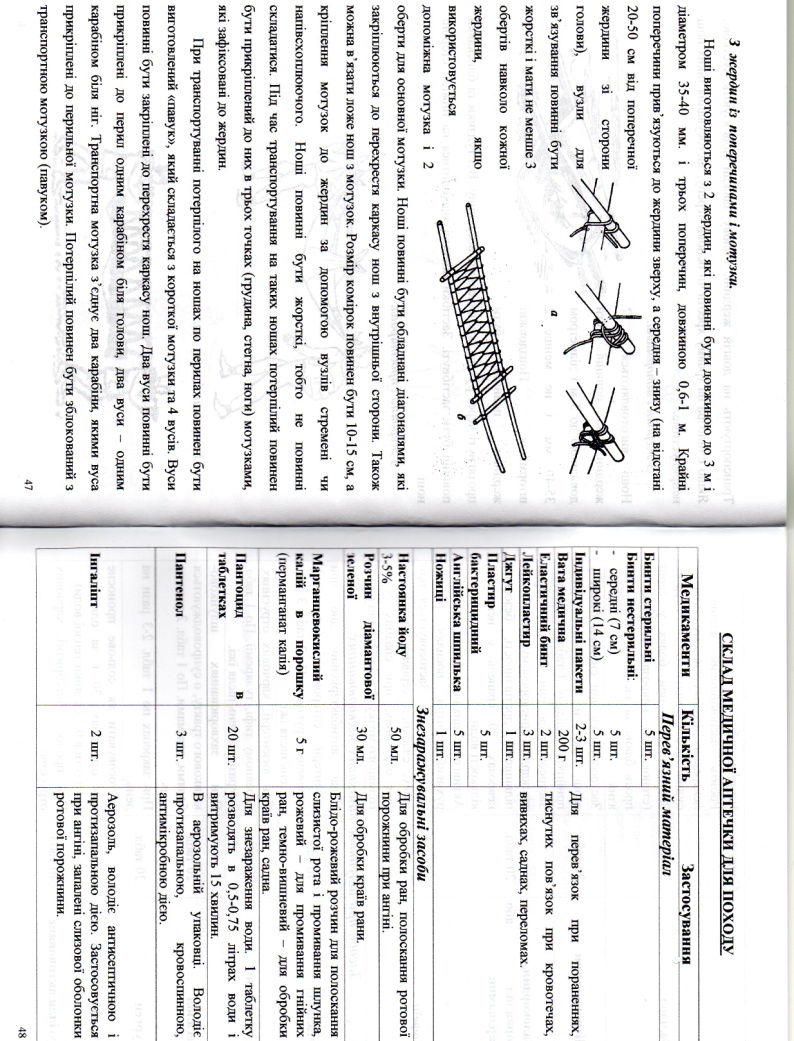 Перелік можливих етапів туристсько-спортивної естафети  (5 учасників)Конкурсна програма:«купини», «жердини», «маятник», «перелаз», «лабіринт», «переправа по колоді», «подолання завалу».розпалювання вогнища (2 учасники);встановлення намету (5 учасників);укладка рюкзака (2 учасники);туристських вузлів – (5 учасників);туристських емблем *, «Лісове чудо»*.